О внесении изменений в  муниципальную программу Порецкого сельского поселения Порецкого района Чувашской Республики «Развитие земельных и имущественных отношений», утвержденную постановлением администрации Порецкого сельского поселения Порецкого района от  26.02.2019 № 23Администрация Порецкого сельского поселения Порецкого района п о с т а н о- в л я е т :	Внести в муниципальную программу Порецкого сельского поселения Порецкого района Чувашской Республики «Развитие земельных и имущественных отношений» (далее - программа), утвержденную постановлением администрации Порецкого сельского поселения Порецкого района 26.02.2019 № 23, следующие изменения:В Паспорте программы позицию «Объемы бюджетных ассигнований Муниципальной программы» изложить в следующей редакции:Раздел III программы изложить в следующей редакции:«Раздел III. Обоснование объема финансовых ресурсов, необходимых для реализации Муниципальной программы (с расшифровкой по источникам финансирования, по этапам и годам ее реализации)Расходы на реализацию Муниципальной программы предусматриваются за счет средств бюджета Порецкого сельского поселения  Порецкого района Чувашской Республики.Общий объем финансирования Муниципальной программы в 2019–
2035 годах за счет средств бюджета Порецкого сельского поселения Порецкого района Чувашской Республики составляет 1 476,0 тыс. рублей. Прогнозируемые объемы финансирования Муниципальной программы на 1 этапе составят 1 176,0  тыс. рублей, на 2 этапе – 150,0 тыс. рублей, на 3 этапе – 150,0 тыс. рублей, в том числе:в 2019 году – 236,0 тыс. рублей;в 2020 году – 30,0 тыс. рублей;в 2021 году – 650,0 тыс. рублей;в 2022 году – 100,0 тыс. рублей;в 2023 году – 100,0 тыс. рублей;в 2024 году – 30,0 тыс. рублей;в 2025 году – 30,0 тыс. рублей.Объемы финансирования Муниципальной программы подлежат ежегодному уточнению, исходя из возможностей бюджета Порецкого сельского поселения  Порецкого района Чувашской Республики.            Ресурсное обеспечение и прогнозная (справочная) оценка расходов за счет всех источников финансирования реализации Муниципальной программы приведены в приложении № 2 к Муниципальной программе.»Приложение № 2 к программе изложить в редакции согласно приложению № 1 к настоящему постановлению.В Паспорте подпрограммы позицию «Объемы бюджетных ассигнований подпрограммы» изложить в следующей редакции:  Раздел IV. Обоснование объема финансовых ресурсов, необходимых для реализации подпрограммы (с расшифровкой по источникам финансирования, по этапам и годам ее реализации)            Общий объем финансирования подпрограммы в 2019 - 2035 годах за счет средств местного бюджета Порецкого сельского поселения Порецкого района Чувашской Республики составляет 1 476,0 тыс. рублей.          Прогнозируемые объемы финансирования подпрограммы на 1 этапе составят 1 176,0 тыс. рублей, на 2 этапе – 150,0 тыс. рублей, на 3 этапе – 150,0 тыс. рублей, в том числе:в 2019 году – 236,0 тыс. рублей;в 2020 году – 30,0 тыс. рублей;в 2021 году - 650,0 тыс. рублей;в 2022 году - 100,0 тыс. рублей;в 2023 году - 100,0 тыс. рублей;в 2024 году - 30,0 тыс. рублей;в 2025 году 30,0 тыс. рублей.        Объемы финансирования подпрограммы подлежат ежегодному уточнению исходя из возможностей бюджета Порецкого сельского поселения  Порецкого района Чувашской Республики.        Ресурсное обеспечение реализации подпрограммы за счет всех источников финансирования в 2019 - 2035 годах приведено в приложении к настоящей подпрограмме.»Приложение к подпрограмме изложить в редакции согласно приложению № 2 к настоящему постановлению.Настоящее постановление вступает в силу со дня его официального опубликования.Глава администрации Порецкого сельского поселения Порецкого района			                                                                      А.Е. БарыкинПриложение № 1к постановлению администрации Порецкого сельского поселения Порецкого района Чувашской Республикиот  01.09.2021 № 78Приложение № 2
к муниципальной программеПорецкого сельского поселения Порецкого района
Чувашской Республики
«Развитие земельных и имущественных отношений»Ресурсное обеспечение
и прогнозная (справочная) оценка расходов за счет всех источников финансирования реализации муниципальной программы Порецкого сельского поселения Порецкого района Чувашской Республики «Развитие земельных и имущественных отношений»Приложение № 2к постановлению администрации Порецкого сельского поселения Порецкого района Чувашской Республикиот  01.09.2021 № 78 Приложение
к подпрограмме «Управление
 муниципальным  имуществом Порецкого сельского поселения Порецкого района Чувашской Республики» муниципальной программы Порецкого сельского поселения Порецкого района Чувашской Республики
«Развитие земельных и
имущественных отношений»Ресурсное обеспечение
реализации подпрограммы «Управление муниципальным имуществом Порецкого сельского поселения Порецкого района Чувашской Республики» муниципальной программы  Порецкого сельского поселения Порецкого района Чувашской Республики "Развитие земельных и имущественных отношений» за счет всех источников финансированияАдминистрацияПорецкого сельского поселенияПорецкого районаЧувашской РеспубликиПОСТАНОВЛЕНИЕ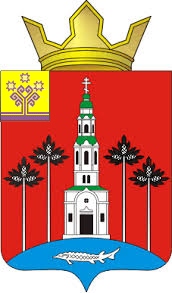 Чёваш РеспубликинчиПёрачкав район.нПорецкоеадминистрацийял поселений.ЙЫШЁНУ           01сентября 2021 № 78               01сентября 2021 № 78                  с.Порецкое                    Порецкое сали«Объемы финансирования Муниципальной программы с разбивкой по годам реализации-прогнозируемые объемы финансирования мероприятий Муниципальной программы в 2019–2035 годах составляют 1 476,0 тыс. рублей, в том числе:в 2019 году – 236,0 тыс. рублей;в 2020 году – 30,0 тыс. рублей;в 2021 году – 650,0 тыс. рублей;в 2022 году – 100,0 тыс. рублей;в 2023 году – 100,0 тыс. рублей;в 2024 году – 30,0 тыс. рублей;в 2025 году – 30,0 тыс. рублей;в 2026–2030 годах – 150,0 тыс. рублей;в 2031–2035 годах – 150,0 тыс. рублей;из них средства:бюджета Порецкого сельского поселения Порецкого района– 1 476,0 тыс. рублей (100,0 процентов), в том числе:в 2019 году – 236,0 тыс. рублей;в 2020 году – 30,0 тыс. рублей;в 2021 году – 650,0 тыс. рублей;в 2022 году – 100,0 тыс. рублей;в 2023 году – 100,0 тыс. рублей;в 2024 году – 30,0 тыс. рублей;в 2025 году – 30,0 тыс. рублей;в 2026–2030 годах – 150,0 тыс. рублей;в 2031–2035 годах – 150,0 тыс. рублей.     Объемы финансирования Муниципальной программы подлежат ежегодному уточнению, исходя из возможностей бюджета Порецкого сельского поселения Порецкого района Чувашской Республики.»Объемы финансирования подпрограммы с разбивкой по годам реализации-прогнозируемые объемы финансирования мероприятий подпрограммы в 2019 - 2035 годах составляют 1476,0 тыс. рублей, в том числе:в 2019 году – 236,0 тыс. рублей;в 2020 году – 30,0 тыс. рублей;в 2021 году - 650,0 тыс. рублей;в 2022 году - 100,0 тыс. рублей;в 2023 году - 100,0  тыс. рублей;в 2024 году - 30,0  тыс. рублей;в 2025 году - 30,0  тыс. рублей;в 2026 - 2030 годах - 150,0 тыс. рублей;в 2031 - 2035 годах - 150,0 тыс. рублей;из них средства:местного бюджета Порецкого сельского поселения Порецкого района Чувашской Республики – 1  476,0 тыс. рублей (100,00 процентов), в том числе:в 2019 году – 236,0 тыс. рублей;в 2020 году – 30,0 тыс. рублей;в 2021 году - 650,0 тыс. рублей;в 2022 году - 100,0 тыс. рублей;в 2023 году - 100,0  тыс. рублей;в 2024 году - 30,0  тыс. рублей;в 2025 году - 30,0  тыс. рублей;в 2026 - 2030 годах - 150,0 тыс. рублей;в 2031 - 2035 годах - 150,0 тыс. рублей;   Объемы финансирования подпрограммы подлежат ежегодному уточнению исходя из возможностей бюджета  Порецкого сельского поселения Порецкого района Чувашской Республики.»СтатусНаименование муниципальной программы Порецкого сельского поселения Порецкого района Чувашской Республики, подпрограммы муниципальной  программы Порецкого сельского поселения  Порецкого района Чувашской Республики (программы, основного мероприятия)Код бюджетной классификацииКод бюджетной классификацииИсточники финансированияРасходы по годам, тыс. рублейРасходы по годам, тыс. рублейРасходы по годам, тыс. рублейРасходы по годам, тыс. рублейРасходы по годам, тыс. рублейРасходы по годам, тыс. рублейРасходы по годам, тыс. рублейРасходы по годам, тыс. рублейРасходы по годам, тыс. рублейСтатусНаименование муниципальной программы Порецкого сельского поселения Порецкого района Чувашской Республики, подпрограммы муниципальной  программы Порецкого сельского поселения  Порецкого района Чувашской Республики (программы, основного мероприятия)главный распорядитель бюджетных средствцелевая статья расходовИсточники финансирования20192020202120222023202420252026-20302031-20351234567891011121314Муниципальная программа Порецкого сельского поселения Порецкого района Чувашской Республики«Развитие земельных и имущественных отношений»хА400000000всего236,030,0650,0100,0100,030,030,0150,0150,0Муниципальная программа Порецкого сельского поселения Порецкого района Чувашской Республики«Развитие земельных и имущественных отношений»993А400000000бюджет Порецкого сельского поселения Порецкого района236,030,0650,0100,0100,030,030,0150,0150,0Подпрограмма"Управление муниципальным имуществом Порецкого сельского поселения Порецкого района Чувашской Республики"хА410000000всего236,030,0650,0100,0100,030,030,0150,0150,0Подпрограмма"Управление муниципальным имуществом Порецкого сельского поселения Порецкого района Чувашской Республики"993А410100000А410200000бюджет Порецкого сельского поселения Порецкого района236,030,0650,0100,0100,030,030,0150,0150,0Основное мероприятие 1Создание условий для максимального вовлечения в хозяйственный оборот муниципального имущества Порецкого сельского поселения  Порецкого района, в том числе земельных участковхА410200000всего236,030,0650,0100,0100,030,030,0150,0150,0Основное мероприятие 1Создание условий для максимального вовлечения в хозяйственный оборот муниципального имущества Порецкого сельского поселения  Порецкого района, в том числе земельных участков993А410276120бюджет Порецкого сельского поселения Порецкого района236,030,0650,0100,0100,030,030,0150,0150,0СтатусНаименование подпрограммы муниципальной программы Порецкого сельского поселения Порецкого района Чувашской Республики, (программы, основного мероприятия, мероприятия)Задача подпрограммы муниципальной программы Порецкого сельского поселения Порецкого района Чувашской РеспубликиОтветственный исполнитель, соисполнитель, участникиКод бюджетной классификацииКод бюджетной классификацииКод бюджетной классификацииКод бюджетной классификацииИсточники финансированияРасходы по годам, тыс. рублейРасходы по годам, тыс. рублейРасходы по годам, тыс. рублейРасходы по годам, тыс. рублейРасходы по годам, тыс. рублейРасходы по годам, тыс. рублейРасходы по годам, тыс. рублейРасходы по годам, тыс. рублейРасходы по годам, тыс. рублейСтатусНаименование подпрограммы муниципальной программы Порецкого сельского поселения Порецкого района Чувашской Республики, (программы, основного мероприятия, мероприятия)Задача подпрограммы муниципальной программы Порецкого сельского поселения Порецкого района Чувашской РеспубликиОтветственный исполнитель, соисполнитель, участникиглавный распорядитель бюджетных средствраздел, подразделцелевая статья расходовгруппа (подгруппа) вида расходовИсточники финансирования20192020202120222023202420252026-20302031-2035123456789101112131415161718Подпрограмма«Управление муниципальным имуществом Порецкого сельского поселения Порецкого района Чувашской Республики»создание условий для эффективного управления муниципальным имуществом Порецкого сельского поселения Порецкого района;обеспечение учета и мониторинга использования объектов недвижимости, в том числе земельных участков, находящихся в муниципальной собственности  Порецкого сельского поселения Порецкого района;Администрация Порецкого сельского поселения Порецкого районахА410000000всего236,030,0650,0100,0100,030,030,0150,0150,0Подпрограмма«Управление муниципальным имуществом Порецкого сельского поселения Порецкого района Чувашской Республики»создание условий для эффективного управления муниципальным имуществом Порецкого сельского поселения Порецкого района;обеспечение учета и мониторинга использования объектов недвижимости, в том числе земельных участков, находящихся в муниципальной собственности  Порецкого сельского поселения Порецкого района;Администрация Порецкого сельского поселения Порецкого района9930412А410200000 240Бюджет Порецкого сельского поселения  Порецкого района 236,030,0650,0100,0100,030,030,0150,0150,0Цель "Повышение эффективности управления муниципальным  имуществом Порецкого сельского поселения Порецкого района  Чувашской Республики"Цель "Повышение эффективности управления муниципальным  имуществом Порецкого сельского поселения Порецкого района  Чувашской Республики"Цель "Повышение эффективности управления муниципальным  имуществом Порецкого сельского поселения Порецкого района  Чувашской Республики"Цель "Повышение эффективности управления муниципальным  имуществом Порецкого сельского поселения Порецкого района  Чувашской Республики"Цель "Повышение эффективности управления муниципальным  имуществом Порецкого сельского поселения Порецкого района  Чувашской Республики"Цель "Повышение эффективности управления муниципальным  имуществом Порецкого сельского поселения Порецкого района  Чувашской Республики"Цель "Повышение эффективности управления муниципальным  имуществом Порецкого сельского поселения Порецкого района  Чувашской Республики"Цель "Повышение эффективности управления муниципальным  имуществом Порецкого сельского поселения Порецкого района  Чувашской Республики"Цель "Повышение эффективности управления муниципальным  имуществом Порецкого сельского поселения Порецкого района  Чувашской Республики"Цель "Повышение эффективности управления муниципальным  имуществом Порецкого сельского поселения Порецкого района  Чувашской Республики"Цель "Повышение эффективности управления муниципальным  имуществом Порецкого сельского поселения Порецкого района  Чувашской Республики"Цель "Повышение эффективности управления муниципальным  имуществом Порецкого сельского поселения Порецкого района  Чувашской Республики"Цель "Повышение эффективности управления муниципальным  имуществом Порецкого сельского поселения Порецкого района  Чувашской Республики"Цель "Повышение эффективности управления муниципальным  имуществом Порецкого сельского поселения Порецкого района  Чувашской Республики"Цель "Повышение эффективности управления муниципальным  имуществом Порецкого сельского поселения Порецкого района  Чувашской Республики"Цель "Повышение эффективности управления муниципальным  имуществом Порецкого сельского поселения Порецкого района  Чувашской Республики"Цель "Повышение эффективности управления муниципальным  имуществом Порецкого сельского поселения Порецкого района  Чувашской Республики"Цель "Повышение эффективности управления муниципальным  имуществом Порецкого сельского поселения Порецкого района  Чувашской Республики"Основное мероприятие 1Создание условий для максимального вовлечения в хозяйственный оборот муниципального имущества Порецкого сельского поселения Порецкого района, в том числе земельных участковсоздание условий для эффективного управления муниципальным имуществом Порецкого сельского поселения Порецкого района;повышение эффективности использования земельных участков и обеспечение гарантий соблюдения прав участников земельных отношений;обеспечение учета и мониторинга использования объектов недвижимости, в том числе земельных участков, находящихся в мунципальнойй собственности  Порецкого сельского поселения Порецкого районаответственный исполнитель – Администрация Порецкого сельского поселения Порецкого районахА410200000всего236,030,0650,0100,0100,030,030,0150,0150,0Основное мероприятие 1Создание условий для максимального вовлечения в хозяйственный оборот муниципального имущества Порецкого сельского поселения Порецкого района, в том числе земельных участковсоздание условий для эффективного управления муниципальным имуществом Порецкого сельского поселения Порецкого района;повышение эффективности использования земельных участков и обеспечение гарантий соблюдения прав участников земельных отношений;обеспечение учета и мониторинга использования объектов недвижимости, в том числе земельных участков, находящихся в мунципальнойй собственности  Порецкого сельского поселения Порецкого районаответственный исполнитель – Администрация Порецкого сельского поселения Порецкого района9930412А410276120244бюджет Порецкого сельского поселения Порецкого района Чувашской Республики236,030,0650,0100,0100,030,030,0150,0150,0